Guidelinesfor international students enrolled at Ulyanovsk State UniversityTo enter RussiaPlease inform the International Students Center staff about the date of your entry to the Russian Federation and the border-crossing point at least 10 calendar days in advance. Send a copy of your ticket to cie@ulsu.ru.We kindly ask you to arrive in Russia only on working days!Take a PCR COVID-19 test in your country (if necessary) no earlier than 2 calendar days before arrival in Russia. When crossing the border of the Russian Federation, you are required to have a medical certificate in Russian or English with a negative COVID-19 test result.After arrival in RussiaTake another PCR COVID-19 test at an authorized medical center within 48 hours upon arrival in Russia. Upon receipt of the PCR test result, email scanned copies of both certificates with a negative PCR test result to the International Students Center at cie@ulsu.ru. Afterwards, show up at the International Students Center (address: 42 Leo Tolstoy St., 3d floor, office 49) for registration with the migration authorities at your place of temporary stay. Bring your voluntary health insurance policy purchased in Ulyanovsk region.For those staying in the Russian FederationYou are required to strictly follow the sanitary recommendations to prevent the spread of the new coronavirus infection.If you have symptoms of the acute respiratory viral infection, you should immediately seek medical help by calling "03" or "112".In case of confirmation of COVID-19, the treatment costs will be covered by your health insurance, if it includes a coronovirus treatment option.If your insurance plan does not cover treatment for COVID-19 you will be required to pay all the necessary treatment-related expenses. Contact informationInternational Students Center Phone: +7 (8422) 41-20-79E-mail: cie@ulsu.ru VK social network: International Students Group name: Иностранные-Студенты Ульяновского-Государственного-Ун 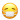 Telegram Messenger: @cieulsu   Opening hours: Monday through Thursday 08.30 - 12.00 and 13.00 - 17.30; Friday 8.30 - 16.30. 